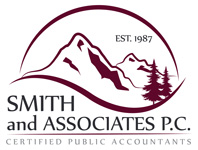 ______________________________________________________________________________________________________________________● 405 Urban St. Suite 402 ● Lakewood, CO 80228 ● 303-274-5500 ● FAX 303-274-6820● Email: cpa@smithassociatespc.com ● Web Site: www.smithassociatespc.comBUSINESS CLIENT SETUP FORMCLIENT INFORMATIONPRIMARY CONTACT INFORMATIONENGAGEMENTSPROJECTSCLIENT CUSTOM FIELDS______________________________________________________________________________________________________________________● 405 Urban St. Suite 402 ● Lakewood, CO 80228 ● 303-274-5500 ● FAX 303-274-6820● Email: cpa@smithassociatespc.com ● Web Site: www.smithassociatespc.comBUSINESS CLIENT SETUP FORMADDITIONAL SETUPCLIENT COMMUNICATIONADDITIONAL CONTACTADDITIONAL CONTACT